The information in this Application Form is not to be altered without the prior written consent of Australian Energy Market Operator Ltd (AEMO).Application Form submissionTo submit an application to AEMO:Complete this Application Form, please ensure all required sections are complete and any prerequisites are met.Sign the form, if using a digital signature please ensure the signatory is copied into the submission email. Ensure any required letter of authority is in place. For more information and a template letter of authority please see AEMO’s website. Email a copy of the completed, signed form including all attachments to the AEMO Market Registration Team via email to onboarding@aemo.com.au. Note: AEMO’s Market Registration team is unable to access external file share links. Please attach all documentation you wish to submit to AEMO, and if files are over 10MB please use a zip file. Multiple emails are acceptable. If sending multiple emails, please number each email. ContentsSection A.	Registration in the WA Gas Retail Market	4A.1	Applicant details	4A.2	Declaration	5A.3	Additional Information	5Section B.	Contact details	8B.1	Registration contact	8B.2 	Head office and branch contact details	8B.3 	Details of Relevant Contacts	8Section C.	Registration Capacities	10Section D.	Information Required for AEMO’s Market Systems	11D.1	Technical Contact	11D.2 	MarketNet Connection	11Registration in the WA Gas Retail MarketThis form is for those wanting to be registered in the WA Gas Retail Market, a retail market scheme administered by AEMO under the Energy Coordination Act 1994 (WA).Please clearly mark all attachments as "Attachment to A" and number each page consecutively.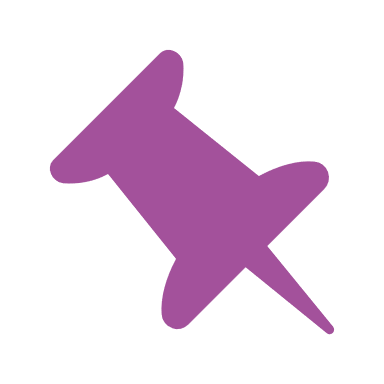 Applicant detailsDeclarationThe Applicant declares that the Applicant authorises, approves and accepts that, in respect of this application and any related future application:•	AEMO may communicate with any person, as appropriate, including to verify information.•	AEMO may treat any communication on the Applicant’s behalf, whether physical, or electronic through a login to AEMO’s systems (including using access rights given by a Participant Administrator), as being by or to a person who is the Applicant’s:o	authorised officer; o	delegate, appointed by the Applicant’s authorised officer; oro	agent, appointed by the Applicant’s authorised officer (including as registration contact in respect of the application), without AEMO requiring a separate letter of authority in this regard.•	AEMO may rely on any such communication, as being:o	given by the Applicant, when given by the person; o	given to the Applicant, when given to the person;o	the Applicant’s in respect of any acts, omissions, statements, representations and notices;o	instructed by the Applicant, regardless of whether any such instruction has been given, or its terms;	ando	complete, true and correct.I, <Full Name>, <Position>, declare that I have been authorised by the Applicant to submit this Application on their behalf and certify that the contents of the Application and any further submissions are complete, true and correct.Additional InformationWhere relevant, the Applicant needs to include the following information and attach it to the application. Mark where included. If unmarked, please provide reasons why in writing.Retailer (User selling gas to small user customers)Regulatory compliance	copy of haulage contract or evidence of haulage contract in place with the Network Operator	evidence of gas trading licence from the Western Australian Economic Regulation Authority and a statement that the Applicant will maintain a valid licence.Eligibility to register	executed admission note to the WA Gas Retail Market Agreement (WAGRMA)	payment of applicable fee (invoice to be sent to the Applicant shortly after receipt of this application) Retailer (User not selling gas to small use customers)Regulatory compliance	copy of haulage contract or evidence of haulage contract in place with the Network OperatorEligibility to register	executed admission note to the WAGRMA 		payment of applicable fee (invoice to be sent to the Applicant shortly after receipt of this application) Gas Distribution Operator (Network Operators)Regulatory compliance	evidence of gas distribution licence from Western Australian Economic Regulation Authority and a statement that the Applicant will maintain a valid licenceEligibility to register	executed admission note to the WAGRMA	payment of applicable fee (invoice to be sent to the Applicant shortly after receipt of this application)Self-Contracting UsersRegulatory compliance	copy of haulage contract or evidence of haulage contract in place with the Network OperatorEligibility to Register	executed admission note to the WAGRMA	payment of applicable fee (invoice to be sent to the Applicant shortly after receipt of this application) Swing Service Provider, Shippers and Pipeline OperatorsEligibility to register 	evidence of sufficient pipeline capacity	executed Swing Service Provision Umbrella Deed (SSPUD) if the Applicant wishes to provide on-market swing service (via the bid stack)  All categoriesEvidence of partnership status 	if you are applying for registration on behalf of a partnership, you must provide evidence of the legitimacy of the partnership, such as a partnership agreement.Eligibility to Participate in the Market (Go Live)	completed the self-certification checklist	completed testing requirements	completed FRC B2B hub formContact detailsPlease clearly mark all attachments as "Attachment to B" and number each page consecutively.You must provide contact details to assist with communication between AEMO and your organisation. Provide contact details for your head office, any branch offices, and all relevant personnel.B.1	Registration contactPlease provide contact details for any questions regarding this Application.B.2 	Head office and branch contact details* Type “Head Office” or the name of the branchB.3 	Details of Relevant ContactsProvide details for the following roles in your desired format, for example, a list exported from Microsoft Outlook, Excel, or Word and check the checkboxes below when the information is provided.The minimum details required are: role(s), name, position, phone number, mobile number and email address. Each contact can have more than one role.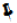 Compulsory contacts:	Contact details for these roles must be provided:Additional contacts:Registration CapacitiesPlease clearly mark all attachments as "Attachment to C" and number each page consecutively.Please mark appropriate box(es) to indicate the capacity(ies) applied for. 		Retail Gas Operator (User selling gas to small use customers)		Retail Gas Operator (User not selling gas to small use customers)		Self-Contracting User 		Swing Service Provider		Shipper		Gas Distribution Operator (Network Operator)		Pipeline OperatorInformation Required for AEMO’s Market SystemsD.1	Technical ContactCompulsory contact:	Contact details for the following role must be provided:D.2 	MarketNet ConnectionFor details regarding AEMOs private data network connection (MarketNet), options and entitlements, see the Guide to Information Systems on AEMO's website.Do you require a new MarketNet connection?	 Yes	 NoApplication for Registration in the WA Retail Gas MarketEntity name: Trading name: ABN: ACN: Company ID:Signature:Date:2/01/2024Name:Position:Phone:Email:Mobile:Office Name*:Street address:State:Postcode:Postal address:State:Postcode:Phone:Fax:Email:CEO/Head of OrganisationCommunications ContactRegistration ContactAccounts Receivable Contact (for invoicing)Company SecretaryInformation Systems – PrimaryInformation Systems – SecondaryOperations – Trading Manager, Bidding ContactOperations – Manager Procedure Change Committee (PCC) Contact  Technical Working Group (TWG)  ContactTechnical ContactName: Name: Name: Contact number: Contact number: Email:Email:Connection types:Primary:Backup:IT Technical Network Contact:      IT Technical Network Contact:      IT Technical Network Contact:      IT Technical Network Contact:      IT Technical Network Contact:      IT Technical Network Contact:      Contact number:      Contact number:      Contact number:      Email:      Email:      Email:      